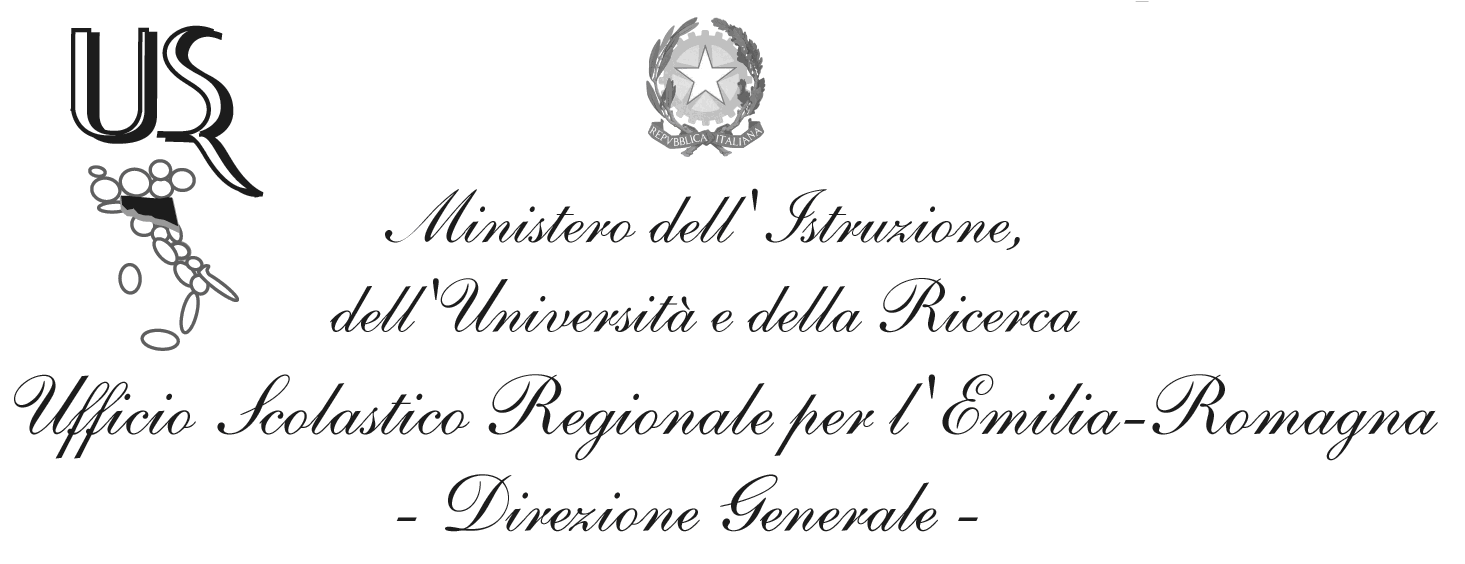 Ufficio XV – Ambito Territoriale per la provincia di Ravenna Reg. Uff. prot. AOOCSARA 1943	Ravenna, 24.04.2014Alla Direzione Scolastica Regionale per l’Emilia RomagnaAi U.S.P. dell’Emilia Romagna – Uffici Educazione FisicaAi C.P. CONI dell’Emilia RomagnaAl C.R. CONI Al C.R. F.A.S.I.					-     Al C.R.E.R. F.M.S.I. - .  					-     Al  Coordinamento Regionale E.R.					 -    Educazione Fisica e Sportiva – A. SassoliAl C.P. F.M.S.I. di RavennaAL C.P. F.A.S.I. RavennaAll’Assessorato allo Sport del Comune di RavennaAssessorato Sport e Tempo Libero della Provincia di RavennaAlla A.S.D. ISTRICE RAVENNALoro sediOGGETTO: RETTIFICA GIOCHI SPORTVI STUDENTESCHI 2014 – ARRAMPICATA SPORTIVA maschile e femminile. Manifestazione regionale – Ravenna – Martedì 13 maggio 2014Con la presente, si comunica che, causa concomitanza nell’utilizzo della palestra Ricci Muratori, la manifestazione regionale di arrampicata sportiva viene rimandata al giorno martedì 13 maggio invece di Lunedì 12 maggio 2014.Ci scusiamo per il disagio.Le comunicazioni del dispositivo tecnico rimangono invariate.	Distinti saluti                                                                                                  Dott. ssa Maria Luisa Martinez